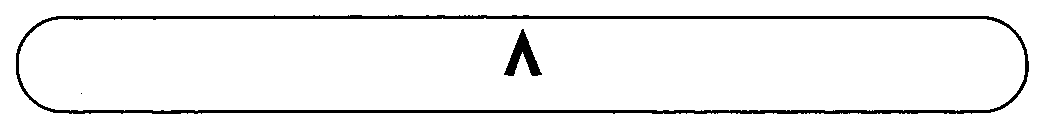 Артикуляционная поза:- губы раскрыты, нейтральны, принимают положение последующего гласного,- зубы разомкнуты, язык свободный, распластанный «лопаткой»,- кончик поднят к альвеолам или шейкам верхних резцов и образует с ними плотнуюсмычку,- боковые края языка опущены и образуют с коренными зубами щели, через которыепроходит воздух,- корень языка поднят.Подготовительные упражнения:«Улыбка», «Лопатка», «Вкусное варенье», «Чашечка», «Болтушка», «Барабан», «Накажем непослушный язык», «Пароход гудит», «Грибок», надувание щек, выдыхание воздуха через щеки с прикушенным широким языком.Постановка:а) по подражанию крайне редко;б) от звука у - с высунутым языком между вытянутыми губами, одновременно пальцами раздвигаются губы и прижимаются к обнаженным резцам;в) от звука ы - с прикушенным языком;г) вначале работу следует вести беззвучно или шепотом.Основные направления автоматизации:1. ал, ол, ул, ыл, ел, ёл, ил, ял2. а)    бал, вал, дал, зал, мал, гол, вол, дол, зол, кол, мол, пол, тол, гул, дул, мул, ел,           мел, пел, сел, вёл, мёл, бил, вил, мил, пил, был, выл, мыл, ныл...б) бокал          баскетбол         дятел             вокзал             буйвол            Павел       канал          сокол               пепел             капитал           ствол              узел       металл        стол                 факел            обвал               угол                козёл      овал            укол                котёл             пенал               футбол           костёл      подвал         аул                  новосёл         самосвал          стул                осёлв) алмаз          колдун             долго             булка               алфавит         колготки     заколка       вулкан             балка             колбаса             иголка           бутылка      галка           молва              молния          посылка            галстук          толпа      полка          белка               палка             солдат              полдник         мелкий    скакалка      ползунки         полдень          метёлка           фиалка           иволга      ползать       копилка           халва             Волга               толкать          вилка       балкон        волны              толстый         носилки3. ла, ло, лу, лы4. а) лак                пила                лавка             пиала               лама                юла          лампа         скала               лапоть           акула                 ласка             кулак      ласточка        салат               латка              халат                лавина           булавка        ладонь         палатка           лапша             талант              лампада          малахитб) лоб               баллон             волосы           ловкий             болонка          голова    лодка           болото             голод              локоть              колонка          голос    лом              колонна           золото            лось                  холодный       колос   ловить         колоть             молоко           лоза                   молоть             молоток   ломать         полоть             половина       ломоть              солома             полонез   лопатка       солонка           полоскать      лоток                улов                 холодв) лыжи           лыко                лысый            вилы                 пилы               каникулы      полынь        улыбка            колыбель       алый                 белый              милыйг) луг                луна                лужок            лунатик            колун              голубь        лужа            Лука                лужайка        белуга               тулуп              голубок       лук               лубок               лукошко        валун                шалун             жёлуди      лупа             лубяной           лукавый        Калуга              голубка           палуба5.   кла, кло, клу, клы               ела, ело, слу, слы                    гла, гло, глу, глы       зла,  зло, злу, злы               бла, бло, блу, блы                   фла, фло, флу, флы     пла, пло, плу, плы                хла, хло, хлу, хлы(Меняется порядок слогов не менее 4 раз)6. а) Клава          клок            кукла             клавиши      клоп               закладка       клад             клоун          подкладка     кладка         клоунада       свекла       кладовка     клочок        склад              кладезь        клуб               складывать       кланяться   клубок         наклон           клапан         клубиться      пекло       класть          клубника    поклон           класс            клубни           склон       классный    клумба        склонение     классик        клыки            стеклоб) глава            глобус         главный         глотать         глагол             глотка     гладкий       глоток         гладить          оглобля        гладиолус      оглох      глаза            глубина       гланды           глубокий      гласный         глупость        огласка        глупый       согласиться   глухой          согласный     глыбав) благо            бланк          облако            вобла            блок                блокада        блокнот       блондин      блоха              яблоко          блуза              каблукг)  плавать        плов            плавки           плод             плакат            пломба       плакать       плот            пламя             плотина        плавка            плотникплан            плохо          плата             плут             платье           плугплаток         плыть          пластилин      оплот           пластинка      аплодисментыд) слабый        слава           сладкий         слалом          слово             слоги      слойка         слон             слух                 весло             масло             заслугае) флаг            флакон        фламинго      фланг           флоксы          флот     хлам             хлопать       хлопушка      хлопок          хлынуть        хлыст7.   акл, окл, укл, ыкл                           асл, осл, уел, ысл       алк, олк, улк, ылк                           алс, олс, улс, ылс      апл, опл, упл, ыпл                           афл, офл, уфл, ыфл      алп, олп, улп, ылп                           алх, олх, улх, ылх(Меняется порядок слогов не менее 4 раз)8.  На балконе лопнуло стекло.                      Клава полола гладиолусы на клумбе.     Элла сломала лыжную палку.                      Алла ела булку с маслом.     Мила гладила платье для куклы.               Долго куковала кукушка.    В лесу за болотом плакала иволга.             Клава плавала с аквалангом.    Володя занимался скалолазанием.              Мила гладила полосатый халат.    Светлана слушала звон колоколов.             Павел заблудился в глухом лесу.    Павел ловил плотву с лодки.                      Володя склонил голову над столом.    Котенок лакал молоко.                               Володя укололся булавкой.    Элла полоскала глотку календулой.     Вулкан ожил, клокотал и дымился.    Светлана улыбнулась веселому солнечному лучу.    Володя запивал клубнику холодным молоком.     Мила гладила и складывала халаты на полку.     Клава слушала, как весело заливался соловей.    Стеклянная бутылка лопнула от холода.     Алла заколола волосы золотой заколкой.9. Болт, волк, полк, столб, толк, холм, холст, шёлк, акваланг, шланг, шлагбаум,      Аншлаг10.    Белый снег, белый мел,                                Всё бело, бело, бело!          Белый заяц тоже бел.                                    Много снегу намело.          А вот белка не бела,                                      Вот весёлые деньки!         Белой белка не была.                                    Все на лыжи и коньки!        Головой кивает слон,                                    Ёлка, ёлка, ёлочка -       Он слонихе шлёт поклон.                              Колкая иголочка.Заяц белый, заяц белый!                               Не жалела мама мыла,Ты куда за лыком бегал?                              Мама Милу мылом мыла,Заяц белый отвечал:                                     Мила мыло не любила,- Я не бегал, я скакал!                                  Не любила, но не ныла.Вот иголки и булавки                                   Мила искала булавку,Выползают из-под лавки,                             Булавка упала под лавку,На меня они глядят,                                     Под лавку залезть было лень -Молока они хотят. (Ёж)                               Искала булавку весь день.Свёкла у Фёклы                                            Дятел на дубу сидит.Мокла и сохла.                                             Дятел клювом дуб долбит.Сохла и мокла,                                             День долбил, два долбил -Пока не поблёкла.                                        В небо носом угодил.Спит в углу моя слониха,                              Маланья-болтуньяДвое маленьких слонят                                Молоко болтала, болталаСпать давным-давно хотят.                           Да и выболтала.У ёлки иголки колки.                                   Около кола колокола.ГалкаЗадумала галка                                            И хвост положила,Иголку купить,                                            Очки нацепила -Чтоб голым галчатам                                    И шила, и шила...Штанишек нашить.                                      Летела синицаИголку и лучшего жёлтого шёлку                И вниз поглядела:Купила                                                         - Эй, галка,И тут же уселась на ёлку.                              Ты нитку в иголку не вдела!Уселась на ёлку                                                                      ( по А. Костецкому )Сшит колпак,                                               Кто зимой холоднойДа не по-колпаковски,                                  Ходит злой, голодный? (Волк)Вылит колокол,Да не по-колоколовски.                                Ползун ползёт, иголки везёт.Дятел сидел на ёлке,Долго сидел на ёлкеИ долбил, долбил иголки.11. Рассказы Л.Н. Толстого «Белка и волк», «Хотела галка пить»(адаптированные тексты); отрывки из стихов К.И. Чуковского «Краденное солнце» («Солнце по небу гуляло...), «Федорино горе» («...и ответила посуда...»); А.Н. Плещеева «Осень наступила...»; А.К. Толстого «Колокольчики».12. Лексико-грамматические упражненияа) спряжение в прошедшем времени:плавать с аквалангом             хлопать в ладоши                  складывать палаткуловить белугу                         глотать холодное молокоб) прямой и обратный счет 1__10.2__20 (двойками):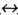 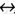 смелый солдат                               белое одеялоголубой гладиолус                         главный колоколв) подбор родственных слов:- волк - волчиха (-ца), волчонок, волчий, волчище, волчок (серый бочок)- слон - ...           - лось — ..     . -голубь- ...   - колос — ...    - колокол -...г) образование глаголов прошедшего времени ед. числа по образиу: ловить - ловил - ловила                       положить -                  ломать -                       гладить -                  класть -                  полоть -колоть -         улыбаться -         молоть -          плавать -      целовать -          плакать -д) словообразование относительных прилагательных, подбор к ним существительных:плавать - плавательный бассейн          облако -яблоко - яблочное повидло                   колокол -пластик -           елка -            пластмасса -            клубника -             плата -          солдат -13. Письменная речьа) придумывание слов, начинающихся на слоги: ла-. ло-. ли-.б) отгадывание недостающего слога, дописывание словю..                              Ми..                           упа..                            смо..аку..                           ма..                            пиа..                            пе..пи..                             ска..                           шко..                           бега..в) чтение наоборот:кул-...        лаз-...           алип-...            ажул-...                акдол-г) составление слов из слогов:ка, точ, лас -                                         ка, ал, фи -ла, ку, а -                                              фа, ал, вит -кол, ко, ло -                                          ток, ло, мо -мо, ко, ло -                                            у, ка, лыб –д) упражнения с разрезной азбукой (преобразование слов):вол - (лов)                      лоза - (зола)                           скала - (ласка)дал - (лад)                      кулак - (кукла)                     влага - (глава)тол-(лот)                      клоп-(полк)                         мол-(лом)дала - (Лада)                  колос - (сокол)                       стала - (салат, атлас)в) вписывание пропущенной буквы Л. чтение полученных словга.ка                       га.стук                       бе.ка                          ву.канба.кон                     со.дат                         бу.ка                          ха.ваВо.га                      иго.ка                        па.ка                          мо.нияво.ны                      по.день                       мо.чи                         бо.тыпо.ка                      ко.баса                       е.ка                            ко.готкиИллюстративный материал на звук Л на цветной вставке (с. 1-17).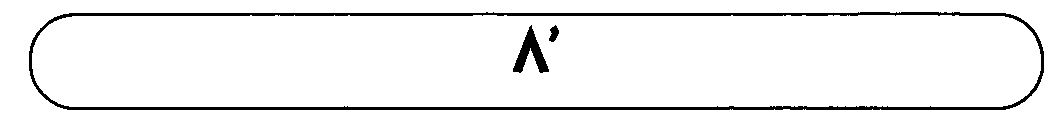 Артикуляционная позаСм. звук Л (твердый) с некоторыми особенностями:- корень языка сильно напряжен и опущен,- передне-средняя часть спинки языка поднята,- несколько подвинута вперед и прижимается к альвеолам вместе с кончиком языка,- кончик языка сильно напряжен.Подготовительные упражненияСм. звук Л, дополнительные: «Кискасердится», «Катушка», «Горка».ПостановкаКак правило, по подражанию, без особых затруднений после тщательной автоматизации твердого Л.Основные направления автоматизации1. ли, ле, лю, ля,лё2. а) липа        лиса              павлин        лифт                  лицо                налим        лист        лимон           вазелин       ливень               линейка          оливы        лисий      лиана            маслины     липкий              лизун               малина       линия       листопад        калина        Лида                  лихой              долина      линза        лимузин          улитка        лить                   лизать             пеликан      Лиза         липнуть          великан       лилия                 листать            оливковыйб) лев           билет             лес               олень                 лента               колено   лебедь      полено           лето             телега                лепка               тюлень    леска       железо            лейка           налево               лесенка              балет    левый      болеть           лень             калейдоскоп      лепет               улейв) люди       люк                лютик          любить               малютка          молюск     салют      полюс            коляска       поляна                 колядки          неделяг) лёд           Алёна            колёса         самолёт              зелёный           закалённый   лён           Алёша           кулёк           мотылёк             калёный           опалённый    лёгкий     василёк         малёк           кошелёк             солёный           смолёный    лётчик     далёкий        полёт           пелёнка             телёнок            смышлёный3. аль, оль, уль, ыль,иль, ель, юлькля, кле, клю, кли, кле                  акль, окль, укль, икльМеняется порядок слогов не менее 4 раз. То же с согласными П, Т, Г, Д, 3, С, Ш, и т.д.7.  Толя и Валя гуляли в кленовой аллее. Люда и Оля покупали лимоны. Кленовые листья падали на землю. На лесной поляне паслись олени с оленятами. Лена поливает из лейки лилии и тюльпаны.   и т.д.8.     На полянке мы гуляли, вили мы венки,              Юля, Юленька, юла!А на нас глядели с поля васильки...                            Юлька бойкая была.Незабудки мы считали. Сколько их, гляди!               Усидеть на месте ЮлькаНам листочками кивали васильки...                            Ни минуты не могла.Мы летали высоко,                                                       Мы листики осенние.Мы летали низко,                                                         На ёлках мы сидели.Мы летали далеко,                                                       А потом мы полетелиМы летали близко.                                                      И на землю сели.Самолёт, самолёт,                                                      Ой, ладушки, ладушки! Он готов уже в полёт,                                               Испекли оладушки.Полетит он над полями,                                            На окно поставили,Полетит он над лесами.                                            Остывать заставили.Ле-ле-ле, ле-ле-ле!                                                     Пусть метет метелица,Павлик едет на метле.                                               Белым снегом стелется.Листопад, листопад,                                                  А мы валенки надели Опустели лес и сад...                                             — Не боимся мы метели.Ехали мы ехали, до ели доехали,                         Иголки лежали, лежалиЕль объехали и назад поехали.                             Да под пол убежали.Летели две птички,                                                Лебеди, лебеди,Собой невелички.                                                  Белые лебеди.Как они летели,                                                     Лебеди летелиВсе люди глядели.                                                И на воду сели.Как они садились,                                                Сели, посидели,Все люди дивились.                                             Снова полетели.Сели, посидели, Взвились, полетели,                                            На мели мы налима ловили.Взвились, полетели, Песенки запели.                                                   Есть не ели, Гули, гули, гуленьки!                                         А за столом посидели. Залетели к Юленьке.  Стали Юленьку качать,                                      Мы косили, мы устали,Стала Юля засыпать.                                           Под кустом легли, поспали.Метили в цель, а попали в пень.                         Сели и всё съели.Листья сыплются дождём,                                Всё летит. Должно быть это Под ногами шелестят                                        Улетает наше лето.И летят, летят, летят...■9. Лексико-грамматические упражнения а) образование родственных слов: лист - листок, листик, листочек, листопад, лиственный, лиственница.лес-                               лев-                                  лиса-                                       ]лед-                               олень-                               лебедь-б) образование относительных прилагательных:клён - кленовый            калина -                            тополь -клюква -                        липа -                                поле -малина -                        лес -в) преобразование предложений по образиу:Лена гуляла на поляне. - Дети гуляли на поляне. Птичка клевала хлеб. -Леня лепил павлина. -Оля поливала лилии. -Лебедь летел на юг. -г) словообразование существительных, обозначающих детенышей животных по образиу:дельфин с дельфиненком                              белка с ...тюлень с ...                                                    соболь с ...олениха с ...                                                  лиса с ...львица с ...                                                     корова с ...д) словообразование существительных от глаголов:учить - учитель              спасать-                            исследовать -читать-                          искать-                             завоёвыввать-мечтать -                        носить -                             править -водить -                         любить -                            смотреть -воспитывать -                писать -                             наблюдать -испытывать -                 просить -                           руководить -освободить -                   хранить-                           слушать -10. Письменная речьа) отгадывание пропущенного слога, чтение слов:А..са, Га..на, у..ца, пе..кан, ве..кан, до..на, хва..ть, пи..ть, ка..ткаб) составление 8 слов, начинающихся на слог ле-(-ди, -бедь, -на, -жать, -пи, -пить, -ти, -то)в) образование новых слов путем перестановки букв:сел - (лес)                                      Лида - (дали)                                     тело - (лето)                                        лиса - (сила)малина - (налима)                             лиман - (налим)г) чтение наоборот:тфил -                                    номил -тсил -                                     атнел -асил-                                     идюл-отел —                                     апил —д) составление слов из слогов:у, ка, лит -                     ли, ка, ней -                           ле, но, ко -на, ля, по-                     нок,ле,те-                           ник,диль,бу-мо, лет, са-                     па, тюль, ны -                        че, ка, ли -Найдёт индюк зёрнышко, обрадуется, закричит: «Блу-блу-блу!» и клюнет его. Покричи, как индюшок.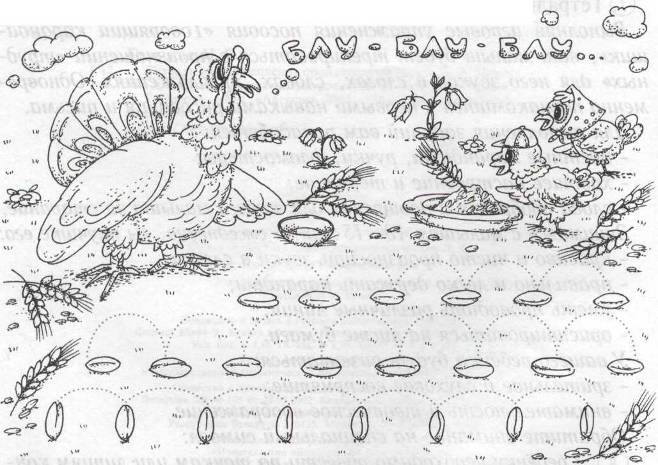 Помоги индюку собрать зёрнышки. Обведи по точкам линии, не отрывая карандаш от листа бумаги. Проговаривай при этом: «Блу-блу-блу...».Отгадай загадку.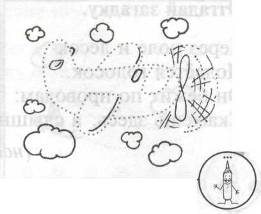 Не пчела, не шмель, А жужжит. Неподвижно крыло, А летит.(Самолёт)Давай полетаем на самолёте. Покружись по комнате, повторяя «Л-л-л».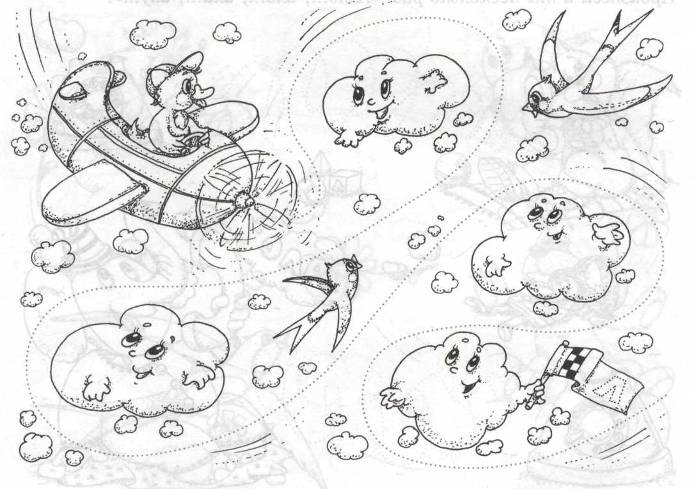 Проведи по линии полёта сначала пальчиком, а затем карандашом. Рисуя, повторяй: «Мимо облака летит самолёт».Отгадай загадку.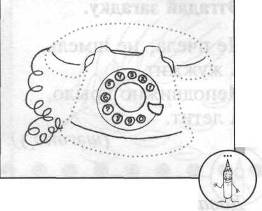 Через поле и лесок Подаётся голосок. Он бежит по проводам: Скажешь здесь, а слышно там.(Телнфон)У слона зазвонил телефон: «Алло, алло», — говорит слон. Произнеси и ты несколько раз: «Алло..., ало..., ала..., алу...».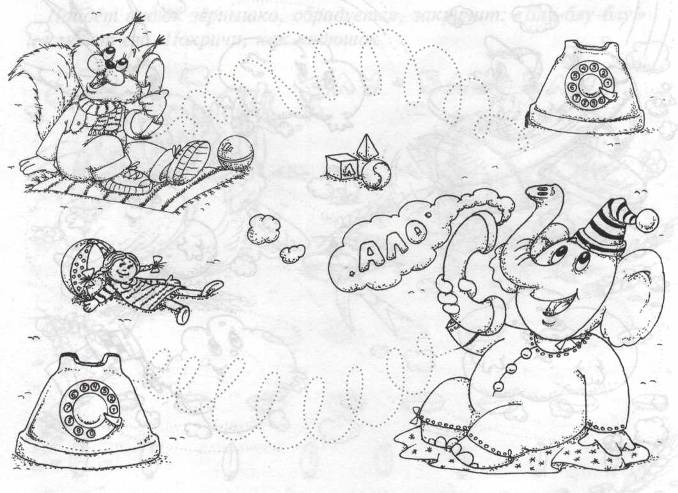 Проведи по точкам линии, не отрывая карандаш от листа бумаги, повторяй: «Алло, ало, ала, алу».4.дальнолькостылькабельтальккультшальсольстилькапельвальсбульдогжальтольутилькисельальбомбульонстальсобольфитильметельпальмакилькамедальтопольельпудельпальтотюльпандетальфасольмельтабелькукольныйсильныйпедальбыльхмельспасительтолькосельдьэмальпыльшмельлюбителькольтстелькабольбутыльцельтюльпульсательемолькавыльщельиюльпультумельцы. а) кляксаклиматклеитьплескплёнкаглюкозаклятваклипнаклейкаплесеньплёткаглинаклейклинпляскаплемяглядетьугликлеткаклинокпляжплестицаплякегликлещклиникапленплюскаплясаблявафликлювклёнпледплюшглянецблескклюкваклёстплетьплюшкаглядетьблестетьключклёпкаплетеньплющвзглядбледныйклюшкаклёшплечиплитаГлебблюдоблюдцеслякотьпоследнийпетляшлемшлёпанцынаблюдатьследнаследниктлеетшлейффлягаблинследитьслюнакотлеташлюпкафляжкабликслепитьсливызаботливыйшлюзфлейтаблизкослевасливкикозляташлисуфлеблёсткиследоватьслётзлитьшлифоватьтуфляблёклыйслепойслёзышляпашлёпатьвафлиб) бинокльвопльдубльмонокльспектаклькоктейльКонан-Дойль      мысльКонан-Дойль      мысльансамбльконстебльВнимательно послушай стихотворение.Инди-инди-индюшок, Он похож на сундучок, Сундучок-то не простой, Нарядный, яркий, золотой. Как начнёт болтать, По чудному болботать: «Блу-блу! Блу-блу!»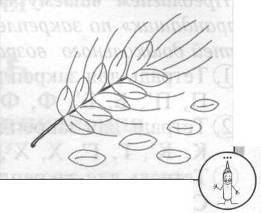 